PTA CHRISTMAS DISCOFriday 13th December 2019Years 3 & 4 - 1.45pm-3.10pm - children to be collected from school at normal time on main yardYears 5 & 6 - 3.20pm - 5pmTickets £3 - includes disco, drink and snack - No further monies are needed.-------------------------------------Children to be sent to school in full uniform with their change of clothes in a bag (if they wish to get changed)--------------------------------------All monies to be sent to school with children in an envelope with their name and class stated on front.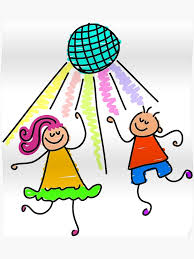 